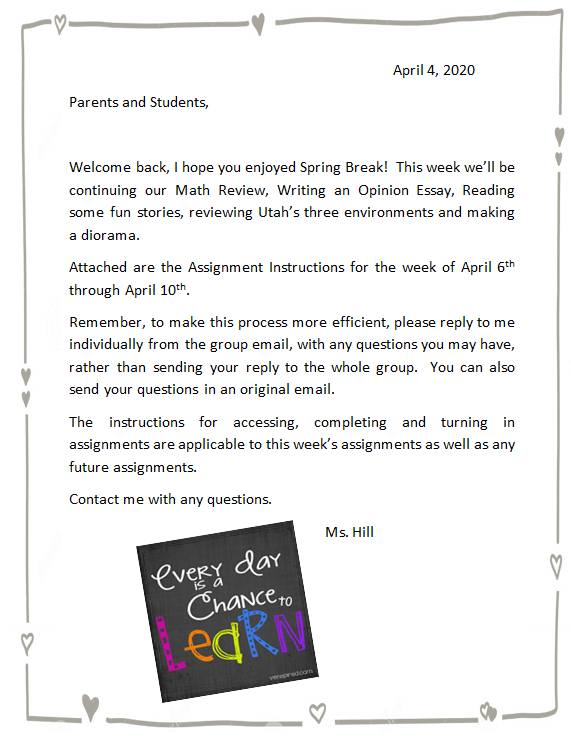 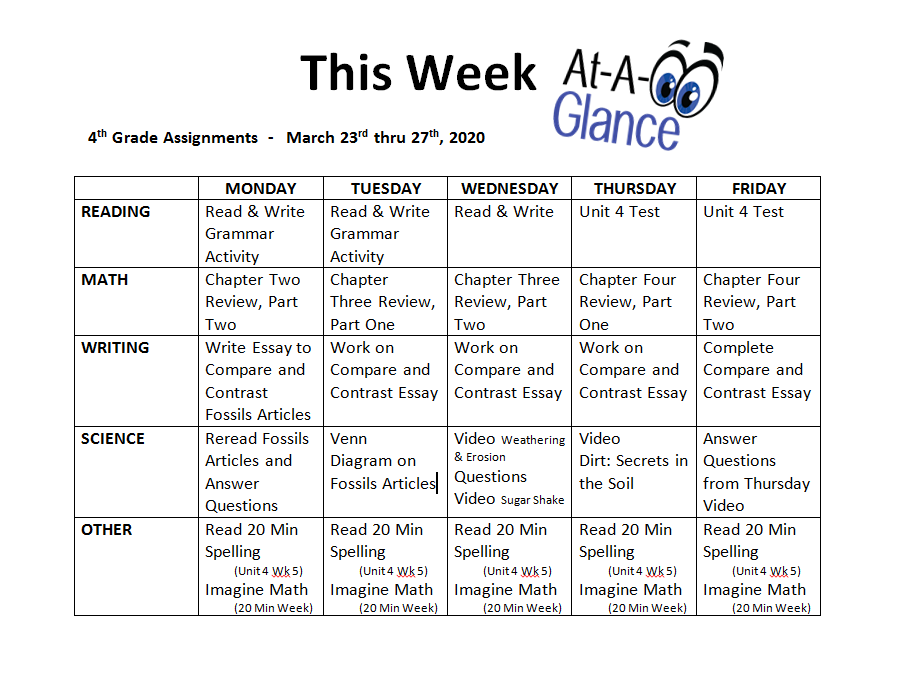 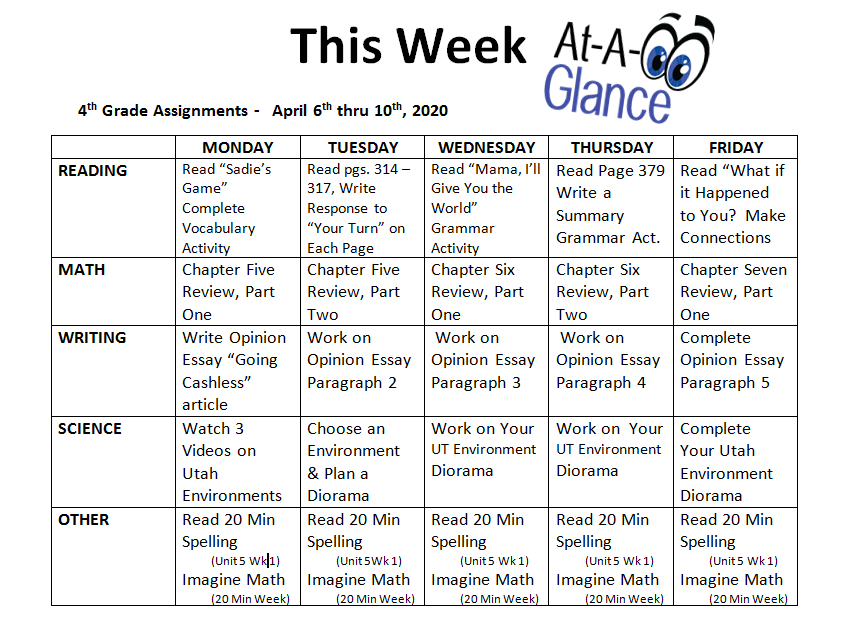 Monday, April 6, 2020READING Use Clever to access McGraw-Hill with your Student ID and PasswordRead "Sadie's Game" on pages 310 -313, Complete  Monday’s Grammar Activity.   Email written assignments to Ms. Hill.MATHUse Clever to access Think Central with your Student ID and Password.Under “To Do” complete Chapter Five Review, Part One, questions.  Use paper to find the answers and show your work whenever possible.WRITINGRead Going Cashless .  Monday through Friday of this week,  Write an essay giving your opinion of the article (One paragraph each day).  You may use the “Hamburger Model” to organize your essay.  IMPORTANT:  YOUR FINAL ESSAY MUST BE FIVE PARAGRAPHS LONG AND TYPED OR HANDWRITTEN ON A SEPARATE PIECE OF PAPER.SCIENCEWatch these three videos on the Davis School District site at Safari MontageUtah’s Deserts - https://media.davis.k12.ut.us/?g=4d238a0a-6fa7-11ea-b8db-ecf4bbe6ca64Utah’s Wetlands - https://media.davis.k12.ut.us/?g=af27d6b4-6fa8-11ea-b8db-ecf4bbe6ca64Utah’s Forests - https://media.davis.k12.ut.us/?g=89820b3c-6fa9-11ea-b8db-ecf4bbe6ca64https://www.timeforkids.com/g34/going-cashless/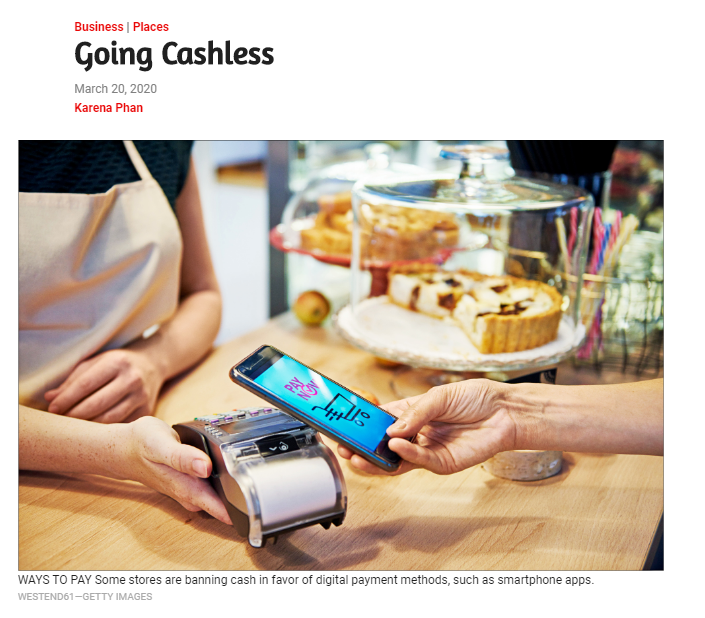 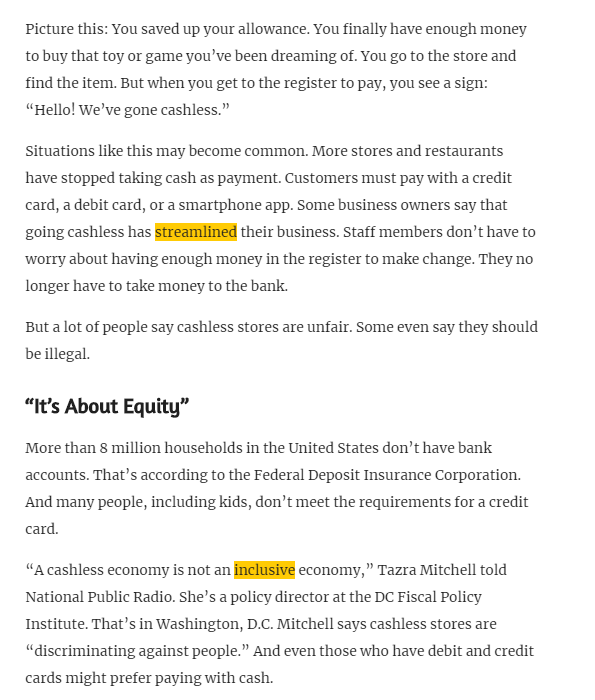 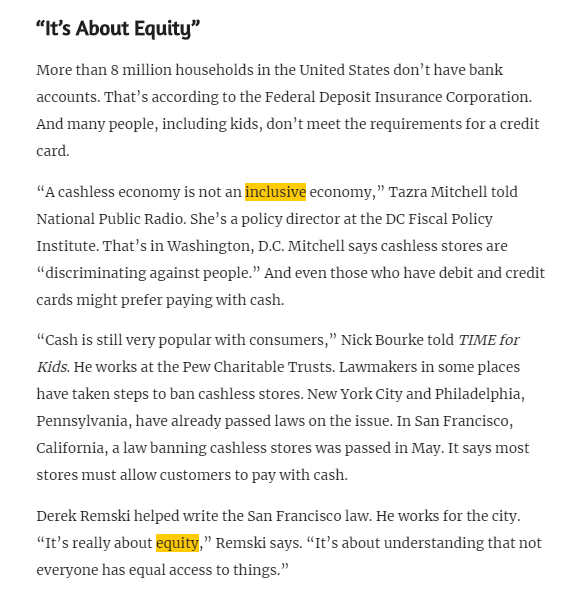 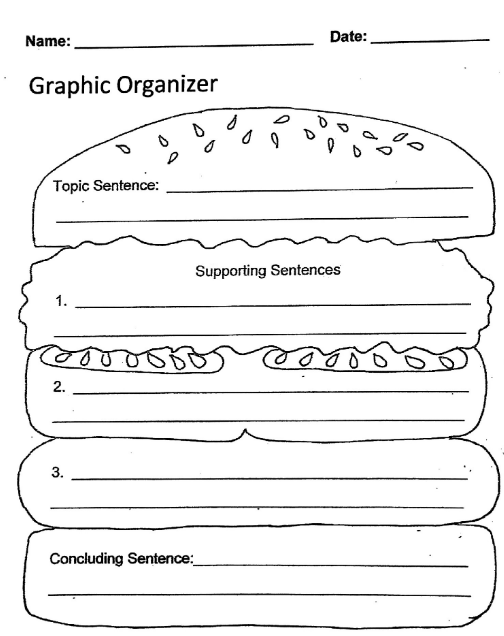 Tuesday, April 7, 2020READING Use Clever to access McGraw-Hill with your Student ID and PasswordRead pages 314 – 317 (Sadie’s Game), Write your responses to "Your Turn" from each page.Email written assignments to Ms. Hill.MATHUse Clever to access Think Central with your Student ID and Password.Under “To Do” complete Chapter Five Review, Part Two.  Use paper to find the answers and show your work whenever possible.WRITINGWork on writing your Opinion Essay about “Going Cashless.”Complete paragraph two.SCIENCERead attached page about Utah’s Three Environments and Diorama Instructions Choose and Environment and Begin Planning your own Diorama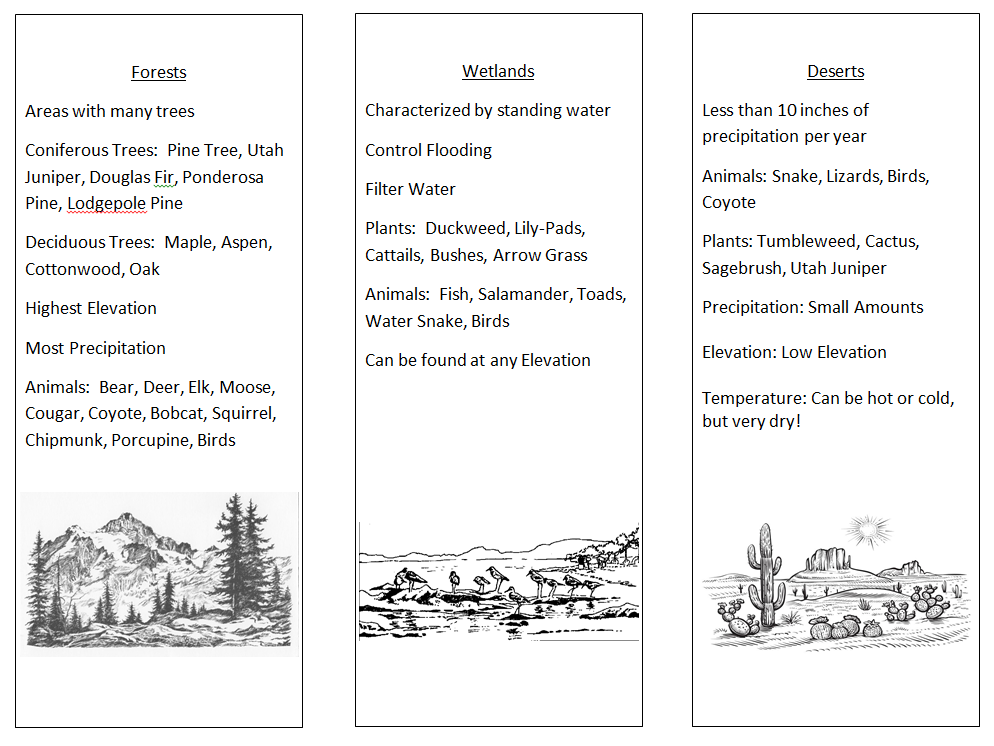 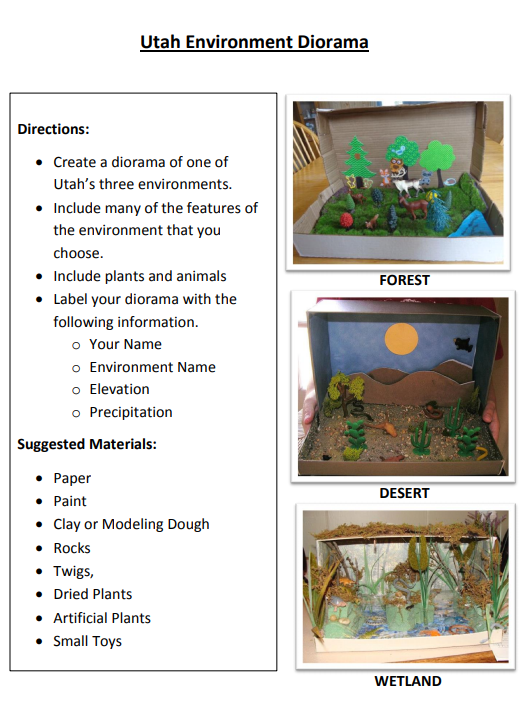 Wednesday, April 8, 2020READING Read “Mama, I’ll Give You the World” on pages 362 - 379Complete Wednesday’s Grammar ActivityEmail written assignments to Ms. Hill.MATHUse Clever to access Think Central with your Student ID and Password.Under “To Do” complete Chapter Six  Review, Part One.  Use paper to find the answers and show your work whenever possible.WRITINGWork on writing your Opinion Essay about “Going Cashless.”Complete paragraph three.SCIENCEWork on your Diorama of a Utah Environment.Thursday, April 9, 2020READING Use Clever to access McGraw-Hill with your Student ID and PasswordWrite  a summary of “Mama, I’ll Give You the World”, use a “Problem and Solution Chart” like the one on page 379 to help you.Complete Thursday’s Grammar ActivityEmail written assignments to Ms. Hill.MATHUse Clever to access Think Central with your Student ID and Password.Under “To Do” complete Chapter Six Review, Part Two.  Use paper to find the answers and show your work whenever possible.WRITINGWork on writing your Opinion Essay about “Going Cashless.”Complete paragraph four.SCIENCEWork on your Diorama of a Utah Environment.Friday, April 10, 2020READING Use Clever to access McGraw-Hill with your Student ID and PasswordRead “What if it Happened to You?” pages 380 – 383Write your answer to “Make Connections” on page 383. Email written assignments to Ms. Hill.MATHUse Clever to access Think Central with your Student ID and Password.Under “To Do” complete Chapter Seven Review, Part One.  Use paper to find the answers and show your work whenever possible.WRITINGComplete your Opinion Essay about “Going Cashless.”Complete paragraph five.Email completed essay to Ms. HillSCIENCE	Complete Work on your Diorama of a Utah Environment.	Take a photo and email it to Ms. Hill.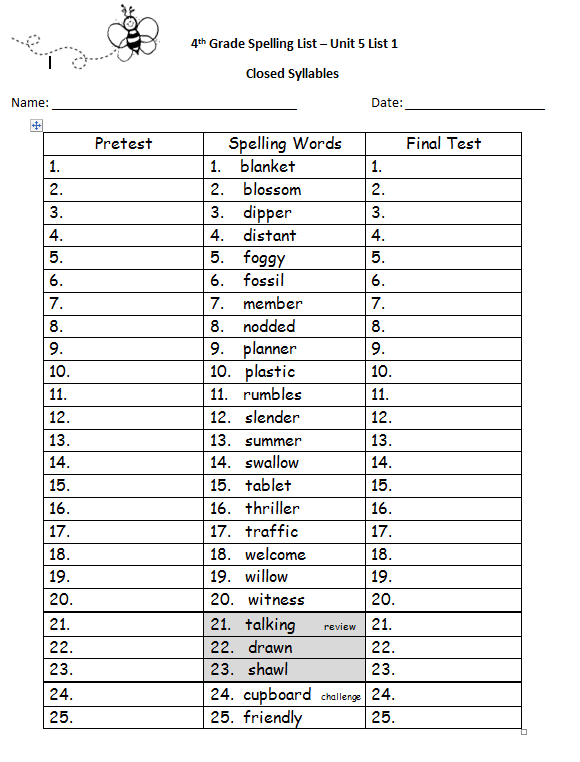 